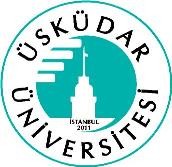 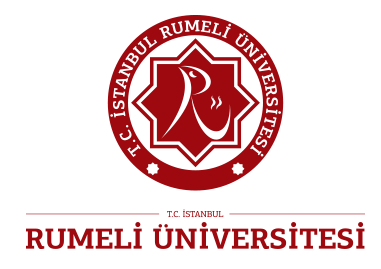              İSTANBUL RUMELİ ÜNİVERSİTESİ             İSTANBUL RUMELİ ÜNİVERSİTESİ             İSTANBUL RUMELİ ÜNİVERSİTESİ             İSTANBUL RUMELİ ÜNİVERSİTESİKURUMLAR ARASI YATAY GEÇİŞ BAŞVURU FORMUKURUMLAR ARASI YATAY GEÇİŞ BAŞVURU FORMUKURUMLAR ARASI YATAY GEÇİŞ BAŞVURU FORMUKURUMLAR ARASI YATAY GEÇİŞ BAŞVURU FORMUKişisel BilgilerTC Kimlik Numarası:…………………...…..……Adı Soyadı:...............................................................................:...............................................................................:...............................................................................Adres:..................................................................................................................:..................................................................................................................:..................................................................................................................:..................................................................................................................:..................................................................................................................:..................................................................................................................:..................................................................................................................Sabit Telefon: ..........................................GSM: ..........................................e-posta: .................................................Kayıtlı Olunan Bölüme İlişkin BilgilerKayıtlı Olunan Bölüme İlişkin BilgilerKayıtlı Olunan Bölüme İlişkin BilgilerKayıtlı Olunan Bölüme İlişkin BilgilerÜniversite: ..........................................................................: ..........................................................................: ..........................................................................Fakülte / Yüksekokul: ..........................................................................: ..........................................................................: ..........................................................................Bölüm / Program: ..........................................................................: ..........................................................................: ..........................................................................Genel Not Ortalaması: .....................................Bitirdiği Sınıf: .....................................Giriş Puan Türü:: .....................................Giriş Puanı: .....................................Burs Durumu: .....................................Daha önceki yıllarda Merkezi Yerleştirme Puanı ile yatay geçiş (Ek Madde - 1) yaptınız mı?Daha önceki yıllarda Merkezi Yerleştirme Puanı ile yatay geçiş (Ek Madde - 1) yaptınız mı?Daha önceki yıllarda Merkezi Yerleştirme Puanı ile yatay geçiş (Ek Madde - 1) yaptınız mı?Daha önceki yıllarda Merkezi Yerleştirme Puanı ile yatay geçiş (Ek Madde - 1) yaptınız mı?Evet	Hayır Evet	Hayır Evet	Hayır Evet	Hayır Yukarıda beyan ettiğim bilgilerin yanlış olduğu saptanırsa; hangi yarıyılda olursa olsun tespit edildiği andan itibaren yükseköğretim kurumu ile ilişkimin kesileceği, yükseköğretim kurumundan ayrılmış olsam bile verilen tüm belgelerin (diploma dahil) iptal edileceği ve yasal işlem yapılacağı tarafıma bildirilmiştir.Yukarıda beyan ettiğim bilgilerin yanlış olduğu saptanırsa; hangi yarıyılda olursa olsun tespit edildiği andan itibaren yükseköğretim kurumu ile ilişkimin kesileceği, yükseköğretim kurumundan ayrılmış olsam bile verilen tüm belgelerin (diploma dahil) iptal edileceği ve yasal işlem yapılacağı tarafıma bildirilmiştir.Yukarıda beyan ettiğim bilgilerin yanlış olduğu saptanırsa; hangi yarıyılda olursa olsun tespit edildiği andan itibaren yükseköğretim kurumu ile ilişkimin kesileceği, yükseköğretim kurumundan ayrılmış olsam bile verilen tüm belgelerin (diploma dahil) iptal edileceği ve yasal işlem yapılacağı tarafıma bildirilmiştir.Yukarıda beyan ettiğim bilgilerin yanlış olduğu saptanırsa; hangi yarıyılda olursa olsun tespit edildiği andan itibaren yükseköğretim kurumu ile ilişkimin kesileceği, yükseköğretim kurumundan ayrılmış olsam bile verilen tüm belgelerin (diploma dahil) iptal edileceği ve yasal işlem yapılacağı tarafıma bildirilmiştir.Geçiş İçin Başvurulan Bölüme İlişkin BilgilerGeçiş İçin Başvurulan Bölüme İlişkin BilgilerGeçiş İçin Başvurulan Bölüme İlişkin BilgilerGeçiş İçin Başvurulan Bölüme İlişkin BilgilerYatay Geçiş Yapmak İstediği Bölüm/ProgramYatay Geçiş Yapmak İstediği Bölüm/Program1-):……………………….…………………….1-):……………………….…………………….2-):……………………….…………………….2-):……………………….…………………….2-):……………………….…………………….2-):……………………….…………………….Tarih : ....../....../..........İmza :BAŞVURU İÇİN GEREKLİ BELGELERBAŞVURU İÇİN GEREKLİ BELGELERBAŞVURU İÇİN GEREKLİ BELGELERBAŞVURU İÇİN GEREKLİ BELGELER1. Başvuru Formu2. Öğrenci Belgesi3. Transkript4. ÖSYS sonuç belgesi (öğrencinin kayıt yaptırdığı yıla ait Puan Kartı ve Yerleşme Belgesi)4. ÖSYS sonuç belgesi (öğrencinin kayıt yaptırdığı yıla ait Puan Kartı ve Yerleşme Belgesi)4. ÖSYS sonuç belgesi (öğrencinin kayıt yaptırdığı yıla ait Puan Kartı ve Yerleşme Belgesi)4. ÖSYS sonuç belgesi (öğrencinin kayıt yaptırdığı yıla ait Puan Kartı ve Yerleşme Belgesi)5. Disiplin durumunu belirten belge (transkript üzerinde disiplin durumu belirtilmiş ise ayrıca belge istenmez.)5. Disiplin durumunu belirten belge (transkript üzerinde disiplin durumu belirtilmiş ise ayrıca belge istenmez.)5. Disiplin durumunu belirten belge (transkript üzerinde disiplin durumu belirtilmiş ise ayrıca belge istenmez.)5. Disiplin durumunu belirten belge (transkript üzerinde disiplin durumu belirtilmiş ise ayrıca belge istenmez.)6. Lise diplomasının onaylı fotokopisi6. Lise diplomasının onaylı fotokopisi6. Lise diplomasının onaylı fotokopisi6. Lise diplomasının onaylı fotokopisi7. Ders planı8. Ders içerikleri9. Yurtdışından yapılacak başvurular için ayrıca, öğrenim görülen yükseköğretim kurumunun Yükseköğretim Kurulunca9. Yurtdışından yapılacak başvurular için ayrıca, öğrenim görülen yükseköğretim kurumunun Yükseköğretim Kurulunca9. Yurtdışından yapılacak başvurular için ayrıca, öğrenim görülen yükseköğretim kurumunun Yükseköğretim Kurulunca9. Yurtdışından yapılacak başvurular için ayrıca, öğrenim görülen yükseköğretim kurumunun Yükseköğretim Kuruluncatanındığına ilişkin denklik belgesi.(Merkezi Yerleştirme Puanı ile geçiş yapacaklardan istenmez.)tanındığına ilişkin denklik belgesi.(Merkezi Yerleştirme Puanı ile geçiş yapacaklardan istenmez.)tanındığına ilişkin denklik belgesi.(Merkezi Yerleştirme Puanı ile geçiş yapacaklardan istenmez.)tanındığına ilişkin denklik belgesi.(Merkezi Yerleştirme Puanı ile geçiş yapacaklardan istenmez.)